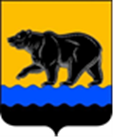 СЧЁТНАЯ ПАЛАТА ГОРОДА НЕФТЕЮГАНСКА16 мкрн., д. 23, помещение № 97, г. Нефтеюганск, Ханты-Мансийский автономный округ - Югра(Тюменская область), 628310, телефон: 20-30-54, факс: 20-30-63 е-mail: sp-ugansk@mail.ru________________________________________________________________________________________исх. от 14.09.2022 № 932-2ЗАКЛЮЧЕНИЕ на проект постановления администрации города Нефтеюганска «О внесении изменений в постановление администрации города Нефтеюганска от 01.10.2021 № 154-нп «Об утверждении порядка предоставления субсидии из бюджета города Нефтеюганска на финансовое обеспечение затрат 
АО «Юганскводоканал» по капитальному ремонту (с заменой) систем водоснабжения и водоотведения, в том числе с применением композитных материалов на территории города Нефтеюганска» Счётная палата в соответствии с пунктом 7 части 2 статьи 9 Федерального закона от 07.02.2011 № 6-ФЗ «Об общих принципах организации и деятельности контрольно-счётных органов субъектов Российской Федерации и муниципальных образований» проводит экспертизу проектов муниципальных правовых актов  в части, касающейся расходных обязательств муниципального образования.В целях проведения экспертизы представлен проект постановления администрации города Нефтеюганска «О внесении изменений в постановление администрации города Нефтеюганска от 01.10.2021 № 154-нп «Об утверждении порядка предоставления субсидии из бюджета города Нефтеюганска на финансовое обеспечение затрат АО «Юганскводоканал» по капитальному ремонту (с заменой) систем водоснабжения и водоотведения, в том числе с применением композитных материалов на территории города Нефтеюганска» (далее – Порядок, проект).По результатам проведения экспертизы проекта установлено, что разработка проекта обусловлена необходимостью приведения его в соответствие с решением Думы города Нефтеюганска о бюджете и Общими требованиями к нормативным правовым актам, муниципальным правовым актам, регулирующим предоставление субсидий, в том числе грантов в форме субсидий, юридическим лицам, индивидуальным предпринимателям, а также физическим лицам - производителям товаров, работ, услуг утверждёнными Постановлением Правительства Российской Федерации от 18.09.2020 № 1492 (далее по тексу – Общие требования).В тоже время следует отметить следующее:1. В соответствии с подпунктом 3 пункта 2, пунктом 3 статьи 78 Бюджетного кодекса Российской Федерации субсидии юридическим лицам, индивидуальным предпринимателям, а также физическим лицам - производителям товаров, работ, услуг предоставляются из местного бюджета - в случаях и порядке, предусмотренных решением представительного органа муниципального образования о местном бюджете и принимаемыми в соответствии с ним муниципальными правовыми актами местной администрации или актами уполномоченных ею органов местного самоуправления.  Муниципальные правовые акты, регулирующие предоставление субсидий юридическим лицам, индивидуальным предпринимателям, а также физическим лицам - производителям товаров, работ, услуг, должны соответствовать общим требованиям, установленным Правительством Российской Федерации.Таким образом, несоответствие правового акта о предоставлении субсидии Общим требованиям приведёт к нарушению пункта 3 статьи 78 Бюджетного кодекса Российской Федерации.Согласно пункту 1.2.3 проекта предлагается в пункте 1.5 Порядка после слов «Сведения о субсидии размещаются на едином портале бюджетной системы Российской Федерации в информационно-телекоммуникационной сети Интернет в разделе «Бюджет» дополнить словами «(при наличии технической возможности)». В соответствии с подпунктом «ж» пункта 3 Общих требований в целях определения общих положений о предоставлении субсидий в правовом акте указываются информация о размещении на едином портале бюджетной системы Российской Федерации в информационно-телекоммуникационной сети «Интернет» (далее - единый портал) (в разделе единого портала) при формировании проекта закона (решения) о бюджете (проекта закона (решения) о внесении изменений в закон (решение) о бюджете) сведений о субсидиях.Данная норма является императивной, в связи с чем, рекомендуем привести пункт 1.5 Порядка в соответствие подпункту «ж» пункта 3 Общих требований. Следует отметить, что указанное замечание ранее отражалось в заключении Счётной палаты города Нефтеюганска от 16.09.2021 № Исх.СП-349-1 на проект постановления администрации города Нефтеюганска «Об утверждении порядка предоставления субсидии из бюджета города Нефтеюганска на финансовое обеспечение затрат АО «Юганскводоканал» по капитальному ремонту (с заменой) систем водоснабжения и водоотведения, в том числе с применением композитных материалов на территории города Нефтеюганска».2. Пунктами 1.2.5, 1.2.16 проекта предлагается конкретизировать требования, которым должен соответствовать получатель субсидии. При этом, требования, которым должен соответствовать получатель субсидии при предоставлении субсидии отражаются в правовом акте, регулирующем порядок предоставления субсидии, в случае предоставления субсидии по результатам отбора участников. Рекомендуем учитывать данные положения при принятии правовых актов, регулирующих предоставление субсидий, получатели которых определены в соответствии с подпунктом «г» пункта 3 Общих требований.3. Пунктами 1.2.6, 1.2.9, 1.2.14, 1.2.18 проекта предлагается внести изменения в положения Порядка, затрагивающие требования об осуществлении контроля и предоставление согласия получателем субсидии на осуществление в отношении него контроля, в связи с вступлением в силу Федерального закона от 29.11.2021
№ 384-ФЗ «О внесении изменений в Бюджетный кодекс Российской Федерации и отдельные законодательные акты Российской Федерации и установлении особенностей исполнения бюджетов бюджетной системы Российской Федерации в 2022 году». В тоже время необходимо отметить, что указанные пункты не соответствуют подпункту 5 пункта 3, пункту 5 статьи 78 Бюджетного кодекса Российской Федерации, абзацу шестому подпункта «а» пункта 9 Общих требований, в частности отсутствуют положения об осуществлении контроля в отношении лиц, являющихся поставщиками (подрядчиками, исполнителями) по договорам (соглашениям), заключенным в целях исполнения обязательств по соглашению о предоставлении субсидии, а также о согласии указанных лиц на осуществление в отношении них контроля. Кроме того, пункт 1.2.14 проекта не несёт смысловой нагрузки. Рекомендуем устранить замечания.4. Пунктами 1.2.10, 1.2.11 проекта предусмотрено внесение изменений в абзац девятый пункта 2.9, пункт 2.13 Порядка, содержащие запрет получателю субсидии приобретать за счёт полученных средств субсидии иностранной валюты, за исключением операций, осуществляемых в соответствии с валютным законодательством Российской Федерации при закупке (поставке) высокотехнологичного импортного оборудования, сырья и комплектующих изделий, а также связанных с достижением результатов (в редакции проекта) предоставления этих средств иных операций, определённых правовым актом. 	Вместе с тем, в соответствии абзацем третьим подпункта «а» пункта 9 Общих требований правовой акт, регулирующий предоставление субсидий на финансовое обеспечение затрат в связи с производством (реализацией) товаров, выполнением работ, оказанием услуг содержит положения в части, касающейся условий и порядка предоставления субсидий, о запрете приобретения получателями субсидий - юридическими лицами, а также иными юридическими лицами, получающими средства на основании договоров, заключенных с получателями субсидий, за счёт полученных из соответствующего бюджета бюджетной системы Российской Федерации средств иностранной валюты, за исключением операций, осуществляемых в соответствии с валютным законодательством Российской Федерации при закупке (поставке) высокотехнологичного импортного оборудования, сырья и комплектующих изделий, а также связанных с достижением результатов предоставления этих средств иных операций, определённых правовым актом. Рекомендуем привести абзац девятый пункта 2.9, пункт 2.13 Порядка в соответствие с абзацем третьим подпункта «а» пункта 9 Общих требований. 5. Разделом 4 Порядка предусмотрен порядок и срок возврата субсидии, ответственность за нарушение условий и порядка предоставления субсидии получателем субсидии.В соответствии с подпунктом «б» пункта 9 Общих требований правовой акт, регулирующий предоставление субсидий на финансовое обеспечение затрат в связи с производством (реализацией) товаров, выполнением работ, оказанием услуг содержит положения в части, касающейся требований об осуществлении контроля за соблюдением условий и порядка предоставления субсидий и ответственности за их нарушение, о порядке и сроках возврата средств, полученных на основании договоров, заключенных с получателями субсидий, в бюджет бюджетной системы Российской Федерации, из которого планируется предоставление субсидии в соответствии с правовым актом. Рекомендуем раздел 4 Порядка привести в соответствие с подпунктом «б» пункта 9 Общих требований. 6. В качестве финансово-экономического обоснования предоставлены локальные сметные расчёты (далее по тексту – ЛСР) на общую сумму                 23 995 020 рублей, на капитальный ремонт следующих объектов:- внеплощадочные сети водоотведения, протяжённостью 451 метр в сумме 18 047 588 рублей 53 копейки;- сеть напорной канализации от КНС до точки № 1, протяжённостью 131 метр в сумме 5 947 431 рубль 41 копейка.В предоставленных ЛСР на основании письма Минстроя России 
от 16.02.2022 № 5747-ИФ/09 применён индекс изменения сметной стоимости 
в размере 14,69. При этом в соответствии с письмом Минстроя России от 10.06.2022 № 26784-ИФ/09 необходимо применить индекс изменения сметной стоимости в размере 16,24. Данное замечание указывалось в заключении на проект решения Думы города «О внесении изменений в решение Думы города Нефтеюганска от 22.12.2021 № 51-VII «О бюджете города Нефтеюганска на 2022 год и плановый период 2023 и 2024 годов» от 18.08.2022 года.В соответствии с письмом департамента финансов администрации города Нефтеюганска обязательства по выплате субсидии будут приняты в пределах 23 995 020 рублей.Так как, вышеуказанные ЛСР являются плановыми, в рамках экспертизы проверена только обоснованность применения величины индексов изменения сметной стоимости строительства. Фактические расходы за счёт средств субсидии будут проверены в ходе плановых контрольных мероприятий в соответствии со статьёй 268.1 Бюджетного кодекса Российской Федерации.   На основании изложенного, до принятия проекта необходимо устранить замечания, отражённые в настоящем заключении. Информацию о решениях, принятых по результатам рассмотрения настоящего заключения просим представить в наш адрес в срок до 30.09.2022 года.Исполняющий обязанности председателя                                 						   Э.Н. ХуснуллинаИсполнитель:начальник инспекторского отдела № 1Портнова Людмила НиколаевнаТел. 8 (3463) 20-30-54